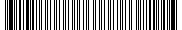 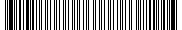 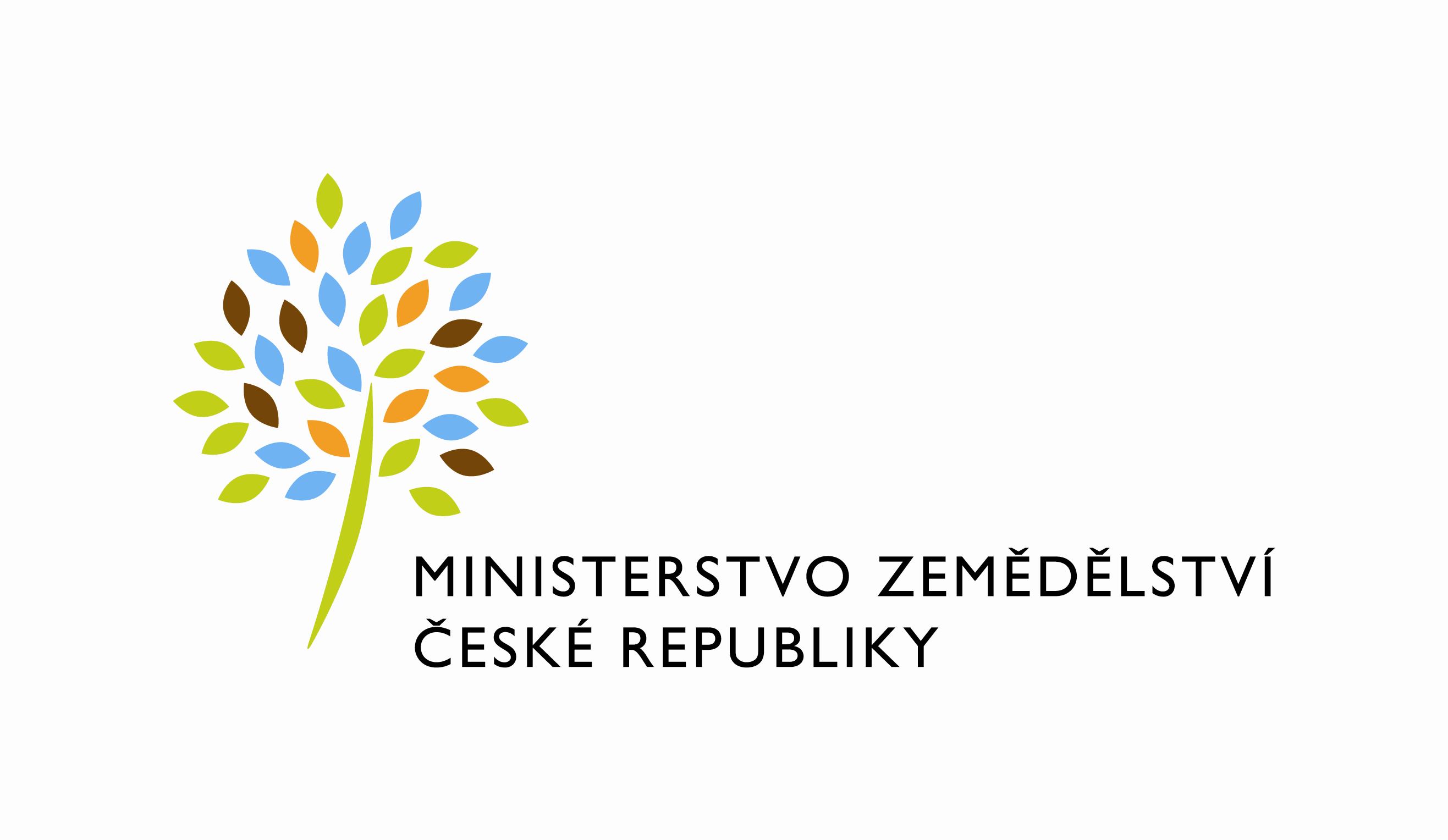  Požadavek na změnu (RfC) Z32879-2a – věcné zadáníZákladní informaceStručný popis a odůvodnění požadavkuPopis požadavkuV rámci realizace implementace nového LDAPu - Oracle Unified Directory dle RFC - RFC_INFRA_II_2021_NO004_vybudovani_develop_prostredi_LDAP_OUD_cast_1_(Z32879) dochází k následující změně původního zadání. Dle specifikace tohoto RFC mělo dojít k implementaci nového Develop LDAPu OUD, přepisu aktuálně používaných JAVA Pluginů a odladění celého řešení pro budoucí nasazení do produkčního a testovacího prostředí MZe. Vlastní nasazení PROD a TEST bude realizováno následujícím RFC.XxxAktualizace systémové dokumentaceV rámci realizace dojde k aktualizaci následující dokumentace MZe:Adresní plániTOP (CMDB)Dokumentace UNIXDokumentace backup systému MZeAnalytický dokument ke struktuře nového LDAPu MZeDopady na IS MZe(V případě předpokládaných či možných dopadů změny na infrastrukturu nebo na bezpečnost je třeba si vyžádat stanovisko relevantních specialistů, tj. provozního, bezpečnostního garanta, příp. architekta.).Na provoz a infrastrukturuJedná se o infrastrukturní RFCNa bezpečnostNejsouNa součinnost s dalšími systémyNejsouPožadavky na součinnost AgriBus(Pokud existují požadavky na součinnost Agribus, uveďte specifikaci služby ve formě strukturovaného požadavku (request) a odpovědi (response) s vyznačenou změnou.)Není požadovánaPožadavek na podporu provozu naimplementované změny(Uveďte, zda zařadit změnu do stávající provozní smlouvy, konkrétní požadavky na požadované služby, SLA.)NejsouPožadavek na úpravu dohledového nástroje(Uveďte, zda a jakým způsobem je požadována úprava dohledových nástrojů.)Přidání nových serverů do dohledových nástrojů MZe a začlenění pod SLA provozovatele infrastruktury.Odebrání původních serverů z dohledových nástrojů MZe a SLA reportů.Požadavek na dokumentaciV připojeném souboru je uveden rozsah vybrané technické dokumentace – otevřete dvojklikem:    xxxDohledové scénáře jsou požadovány, pokud Dodavatel potvrdí dopad na dohledové scénáře/nástroj. U dokumentů, které již existují, se má za to, že je požadována jejich aktualizace. Pokud se požaduje zpracování nového dokumentu namísto aktualizace stávajícího, uveďte toto explicitně za názvem daného dokumentu, např. „Uživatelská příručka – nový“.Provozně-technická dokumentace bude zpracována dle vzorového dokumentu, který je připojen – otevřete dvojklikem:     xxx  Akceptační kritériaPlnění v rámci požadavku na změnu bude akceptováno, jestliže budou akceptovány dokumenty uvedené v tabulce výše v bodu 5, budou předloženy podepsané protokoly o uživatelském testování a splněna případná další kritéria uvedená v tomto bodu. Základní milníkyPřílohy1. Podpisová doložkaB – nabídkA řešení k požadavku Z32879-2Návrh konceptu technického řešení  Viz část A tohoto RfC, body 2 a 3.Uživatelské a licenční zajištění pro ObjednateleV souladu s podmínkami smlouvy: 242-2021-11150Dopady do systémů MZeNa provoz a infrastrukturuJedná se o infrastrukturní RFCNa bezpečnostNávrh řešení musí být v souladu se všemi požadavky v aktuální verzi Směrnice systémové bezpečnosti MZe. Upřesnění požadavků směrnice ve vztahu k tomuto RfC:Na součinnost s dalšími systémyNeníNa součinnost AgriBusNeníNa dohledové nástroje/scénářeDoplnění / revize nastavení dohledových checků v rámci SiteScope Mze.Ostatní dopady(Pozn.: Pokud má požadavek dopady do dalších požadavků MZe, uveďte je také v tomto bodu.)NejsouPožadavky na součinnost Objednatele a třetích stran(Pozn.: K popisu požadavku uveďte etapu, kdy bude součinnost vyžadována.)Harmonogram plnění*/ Upozornění: Uvedený harmonogram je platný v případě, že Dodavatel obdrží objednávku do 12.11.2021. V případě pozdějšího data objednání si Dodavatel vyhrazuje právo na úpravu harmonogramu v závislosti na aktuálním vytížení kapacit daného realizačního týmu Dodavatele či stanovení priorit ze strany Objednatele.Pracnost a cenová nabídka navrhovaného řešenívčetně vymezení počtu člověkodnů nebo jejich částí, které na provedení poptávaného plnění budou spotřebovány(Pozn.: MD – člověkoden, MJ – měrná jednotka, např. počet kusů)PřílohyPodpisová doložkaC – Schválení realizace požadavku Z32879Specifikace plněníPožadované plnění je specifikováno v části A a B tohoto RfC. Dle části B bod 3.2 jsou pro realizaci příslušných bezpečnostních opatření požadovány následující změny.Uživatelské a licenční zajištění pro Objednatele (je-li relevantní):Požadavek na součinnost(V případě, že má změnový požadavek dopad na napojení na SIEM, PIM nebo Management zranitelnosti dle bodu 1, uveďte také požadovanou součinnost Oddělení kybernetické bezpečnosti.)Harmonogram realizaceTermín T: je termín kdy budou nové chassis nainstalovány a připojeny do prostředí MZePracnost a cenová nabídka navrhovaného řešenívčetně vymezení počtu člověkodnů nebo jejich částí, které na provedení poptávaného plnění budou spotřebovány(Pozn.: MD – člověkoden, MJ – měrná jednotka, např. počet kusů)PosouzeníBezpečnostní garant, provozní garant a architekt potvrzují svým podpisem za oblast, kterou garantují, správnost specifikace plnění dle bodu 1 a její soulad s předpisy a standardy MZe a doporučují změnu k realizaci. (Pozn.: RfC se zpravidla předkládá k posouzení Bezpečnostnímu garantovi, Provoznímu garantovi, Architektovi, a to podle předpokládaných dopadů změnového požadavku na bezpečnost, provoz, příp. architekturu. Change koordinátor rozhodne, od koho vyžádat posouzení dle konkrétního případu změnového požadavku.)SchváleníSvým podpisem potvrzuje požadavek na realizaci změny:(Pozn.: Oprávněná osoba se uvede v případě, že je uvedena ve smlouvě.)ID PK MZe:004Název změny:Vybudovaní develop prostředí LDAP Oracle UD – část 1  - dodatek 1Vybudovaní develop prostředí LDAP Oracle UD – část 1  - dodatek 1Vybudovaní develop prostředí LDAP Oracle UD – část 1  - dodatek 1Vybudovaní develop prostředí LDAP Oracle UD – část 1  - dodatek 1Datum předložení požadavku:Datum předložení požadavku:Požadované datum nasazení:Kategorie změny:Normální       Urgentní  Priorita:Vysoká    Střední     Nízká Oblast:Aplikace         Zkratka: Oblast:Aplikace         Typ požadavku: Legislativní    Zlepšení    Bezpečnost Oblast:Infrastruktura  Typ požadavku:Nová komponenta    Upgrade   Bezpečnost    Zlepšení    Obnova  RoleJméno Organizace /útvarTelefonE-mailŽadatel:Ivo Jančík121222060ivo.jancik@mze.czMetodický / věcný garant:Ivo Jančík121222060ivo.jancik@mze.czChange koordinátor:Petra Honsová121221019Petra.honsova@mze.czPoskytovatel / dodavatel:xxxO2 ITSxxxxxxSmlouva č.:242-2021-11150KL:HR-001IDDokumentFormát výstupu (ano/ne)Formát výstupu (ano/ne)Formát výstupu (ano/ne)GarantIDDokumentel. úložištěpapírCDGarantQuick analýza navrhnutého řešeníANONENEDokumentace dle specifikace Závazná metodika návrhu a dokumentace architektury MZeANONENETestovací scénář, protokol o otestováníANONENEUživatelská příručkaNENENEVěcný garantProvozně technická dokumentace (systémová a bezpečnostní dokumentace)NENENEOKB, OPPTZdrojový kód a měněné konfigurační souboryANONENEWebové služby + konzumentské testyNENENEDohledové scénáře (úprava stávajících/nové scénáře)NENENEIDAkceptační kritériumZpůsob verifikaceAkceptujeNové develop prostředí LDAP je vybudovánoKontrola v Centrum MZE a iTOPIvo JančíkNové develop prostředí se pravidelně zálohujeDokumentace backup systému MZeIvo JančíkLDAP je funkční a je možné do něj položit dotaz přes LDAPS protokolUkázka přístupu z VTS serverůIvo JančíkAnalytický dokument je vytvořen a předán na dodavatele aplikacíKontrola dokumentaceIvo JančíkAktualizace dokumentaceKontrola dokumentace na dokumentačním úložišti MZeIvo JančíkMilníkTermínZa resort MZe:Jméno:Datum:Podpis:Metodický/Věcný garantIvo JančíkViz SchváleníChange koordinátor:Petra HonsováViz SchváleníID PK MZe:004Č.Oblast požadavkuPředpokládaný dopad a navrhované opatření/změnyŘízení přístupu 3.1.1. – 3.1.6.Bez dopaduDohledatelnost provedených změn v datech 3.1.7.Bez dopaduCentrální logování událostí v systému 3.1.7.Bez dopaduŠifrování 3.1.8., Certifikační autority a PKI 3.1.9.Bez dopaduIntegrita – constraints, cizí klíče apod. 3.2.Bez dopaduIntegrita – platnost dat 3.2.Bez dopaduIntegrita - kontrola na vstupní data formulářů 3.2.Bez dopaduOšetření výjimek běhu, chyby a hlášení 3.4.3.Bez dopaduPráce s pamětí 3.4.4.Bez dopaduŘízení - konfigurace změn 3.4.5.Bez dopaduOchrana systému 3.4.7.Bez dopaduTestování systému 3.4.9.Bez dopaduExterní komunikace 3.4.11.Bez dopaduMZe / Třetí stranaPopis požadavku na součinnostICT MZeZajištění informovanosti aplikačních dodavatelů MZe Popis etapyTermín */Realizace dle dodatku číslo 1T + 6 týdnůOblast / rolePopisPracnost v MD/MJv Kč bez DPHv Kč s DPHCenová nabídka v příloze č. 0119,5 150 052,50181 563,53Celkem:Celkem:19,5 150 052,50181 563,53IDNázev přílohyFormát (CD, listinná forma)01Cenová nabídkaListinná formaNázev Dodavatele / PoskytovateleJméno oprávněné osobyPodpisO2 IT Services s.r.o.xxxID PK MZe:004Č.Oblast požadavkuRealizovat(ano  / ne )Upřesnění požadavkuŘízení přístupu 3.1.1. – 3.1.6.Dohledatelnost provedených změn v datech 3.1.7.Centrální logování událostí v systému 3.1.7.Šifrování 3.1.8., Certifikační autority a PKI 3.1.9. Integrita – constraints, cizí klíče apod. 3.2.Integrita – platnost dat  3.2.Integrita - kontrola na vstupní data formulářů 3.2.Ošetření výjimek běhu, chyby a hlášení 3.4.3.Práce s pamětí 3.4.4.Řízení - konfigurace změn 3.4.5.Ochrana systému 3.4.7.Testování systému 3.4.9.Externí komunikace 3.4.11.Útvar / DodavatelPopis požadavku na součinnostOdpovědná osobaICT MZeZajištění informovanosti aplikačních dodavatelů MZe ICT MZePopis etapyTermínRealizace dle dodatku číslo 1T + 6 týdnůOblast / rolePopisPracnost v MD/MJv Kč bez DPHv Kč s DPHCenová nabídka v příloze č. 0119,5150 052,50181 563,53Celkem:Celkem:19,5150 052,50181 563,53RoleJménoDatumPodpis/MailBezpečnostní garantOldřich ŠtěpánekProvozní garantIvo JančíkViz SchváleníArchitektRoleJménoDatumPodpisChange koordinátorPetra HonsováVěcný/Metodický garantIvo JančíkŽadatelIvo JančíkOprávněná osoba dle smlouvyIvo Jančík